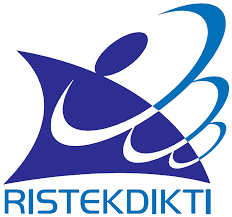 BAB 5  PENELITIAN BERBASIS KOMPETENSI 5.1 PendahuluanKompetensi adalah seperangkat pengetahuan, keterampilan, dan perilaku yang harus dimiliki,dihayati, dan dikuasai oleh dosen dalam melaksanakan tugas tridarmanya. Dosen yang melakukan penelitian maupun pengabdian kepada masyarakat harus konsisten dengan bidang ilmu dan atau mata kuliah yang diampu dan pengembangannya sekaligus menjadi tanggung jawabnya.Dengan Penelitian Berbasis Kompetensi ini, diharapkan dosen lebih leluasa memperdalam, memperluas, dan mendiseminasikan hasil pelaksanaan tridharma. Secara lebih khusus, dengan penelitian ini diharapkan dosen selalu konsisten menekuni bidang ilmunya, sehingga program penelitiannya tuntas dan menjadi peneliti terbaik di bidangnya. Penelitian ini juga penting guna memudahkan pemerintah mengidentifikasi dan memetakan kompetensi dosen/peneliti di Indonesia.5.2 TujuanProgram Penelitian Berbasis Kompetensi bertujuan:a.   meningkatkan kompetensi dosen dalam penelitian yang sesuai dengan bidang ilmunya;b.   memberikan keleluasaan kepada dosen dalam menekuni  bidang ilmunya secara konsiten sehingga penelitiannya tuntas dan menjadi terbaik di bidangnya; danc.   memudahkan pemerintah mengidentifikasi  dan memetakan kompetensi dosen/peneliti diIndonesia.5.3 Luaran PenelitianProgram Penelitian Berbasis Kompetensi wajib menghasilkan luaran berupa:a.   publikasi ilmiah di jurnal internasional bereputasi dan atau di jurnal nasional terakreditasi sekurang-kurangnya satu artikel per tahun; danb.   buku ajar di bidang iptek yang diterbitkan oleh penerbit dan beredar secara nasional padaakhir tahun ke-2 atau akhir tahun ke-3, sesuai dengan jangka kegiatan yang diusulkan.Selain itu, Penelitian Berbasis Kompetensi diharapkan dapat menghasilkan luaran berupa:a.   HKI;b.   teknologi tepat guna/rekayasa sosial-ekonomi;c.   rekayasa sosial-ekonomi/rumusan kebijakan publik;d.   pengakuan  dari peers-nya sebagai narasumber  di bidangnya  (berupa undangan  sebagai pembicara kunci dalam temu ilmiah atau sebagai dosen/peneliti tamu), atau meraih penghargaan (award) dari pemerintah atau asosiasi; dane.   terbangun jejaring kerja sama antar peneliti dan antar lembaga.5.4 Kriteria dan PengusulanKriteria dan persyaratan umum pengusulan Penelitian Berbasis Kompetensi adalah:a.   dosen diberi kebebasan memilih topik berdasarkan peta jalan penelitian dan pengabdian kepada masyarakat yang menjadi kompetensinya;b.   jangka waktu penelitian 2–3 tahun dan luarannya dievaluasi setiap tahun;c.   ketua  peneliti  mempunyai  pendidikan  S-3  dengan  pengalaman  penelitian  pada bidang kompetensinya dalam lima tahun terakhir;d.   tim peneliti dipimpin oleh ketua dan dibantu oleh anggota sesuai dengan keperluannya, dengan jumlah anggota tidak lebih dari dua orang dan salah satu anggota peneliti bergelar doktor;e.   ketua peneliti harus memiliki rencana kegiatan penelitian sesuai dengan kompetensinya, berikut target waktu, strategi pencapaian target, dan luaran dari setiap kegiatan (peta jalan penelitian);f. jangka waktu penelitian adalah 2-3 tahun, dengan biaya penelitian Rp100.000.000 – Rp150.000.000,-/judul/tahun; dang.   usulan  penelitian  disimpan  menjadi  satu  file  dalam  format  pdf  dengan  ukuran maksimum 5 MB dan diberi nama NamaKetuaPeneliti_PT_HIKOM.pdf, kemudian diunggah ke SIMLITABMAS dan dokumen cetak diarsipkan di perguruan tinggi masing- masing.5.5 Sistematika Usulan PenelitianUsulan Penelitian Berbasis Kompetensi maksimum berjumlah 20 halaman (tidak termasukhalaman sampul, halaman pengesahan, dan lampiran), yang ditulis menggunakan Times New Roman ukuran 12 dengan jarak baris 1,5 spasi kecuali ringkasan satu spasi dan ukuran kertas A-4 serta mengikuti sistematika dengan urutan sebagai berikut.HALAMAN SAMPUL (Lampiran 5.1) HALAMAN PENGESAHAN (Lampiran 5.2) IDENTITAS DAN URAIAN UMUM (Lampiran 5.3) DAFTAR ISIRINGKASAN (maksimum satu halaman)Kemukakan tujuan jangka panjang dan target khusus yang ingin dicapai serta metode yang akan dipakai dalam pencapaian tujuan tersebut. Ringkasan harus mampu menguraikan secara cermat dan singkat tentang rencana kegiatan yang diusulkan, ditulis dengan jarak satu spasi.BAB 1. PENDAHULUANUraikan latar belakang termasuk peta jalan kegiatan, tujuan, dan penerapan hasil kegiatan. Padabab ini juga dijelaskan luaran apa yang ditargetkan serta kontribusinya pada ilmu pengetahuan. Buatlah rencana capaian tahunan seperti pada Tabel 5.1 sesuai luaran yang ditargetkan dan lamanya penelitian yang akan dilakukan.Tabel 5.1  Rencana Target Capaian Tahunan1)     TS = Tahun sekarang (tahun pertama penelitian)2)     Isi dengan tidak ada, draf, submitted, reviewed, accepted, atau published3)     Isi dengan tidak ada, draf, terdaftar, atau sudah dilaksanakan4)     Isi dengan tidak ada, draf, terdaftar, atau sudah dilaksanakan5)     Isi dengan tidak ada, draf, terdaftar, atau sudah dilaksanakan6)     Isi dengan tidak ada, draf,  terdaftar, atau granted7)     Isi dengan tidak ada, draf, produk, atau penerapan8)     Isi dengan tidak ada, draf, produk, atau penerapan9)     Isi dengan tidak ada, draf, proses editing, atau sudah terbit10)   Isi dengan skala 1-9 dengan mengacu pada Bab 2 Tabel 2.7BAB 2. URAIAN KEGIATANUraian kegiatan merupakan uraian yang menjelaskan:- peta  jalan  penelitian:  memberikan  gambaran  yang  jelas  tentang  status  kegiatan  yang diusulkan oleh ketua tim, terhadap hasil kegiatan sebelumnya (dari pustaka dan karya sendiri) dan terhadap  kemungkinan  pengembangan  kegiatan tersebut  di masa depan dan diakhiri dengan tujuan yang ingin dicapai;- uraian kegiatan yang telah dilaksanakan dan yang akan dikerjakan;- uraian  tentang  kebaruan  dalam  bidang  penelitian,  pengabdian  kepada  masyarakat  atau kegiatan lainnya; dan- pustaka acuan (primer, terkini, dan relevan).BAB 3. METODE PENELITIANMetode penelitian yang diuraikan dalam proposal meliputi:- pendekatan  teoretik  (serta  luaran  tahunan  selama  2 atau  3 tahun,  sesuai  dengan  durasi kegiatan yang diajukan);- uraian secara terperinci dalam bentuk bagan alir pencapaian tujuan akhir kegiatan dan ruanglingkup  komponen  kegiatan  yang  dilakukan  setiap  anggota  tim.  Bagan  alir  sistematika kegiatan dapat disusun antara lain dalam bentuk diagram tulang ikan (fishbone diagram); dan- organisasi  tim: ketua dan  semua  anggota  tim  pengusul  (biodata  dilampirkan,  mengikuti format pada Lampiran E).BAB 4. BIAYA DAN JADWAL PELAKSANAAN4.1 Anggaran BiayaJustifikasi anggaran disusun secara rinci dan dilampirkan sesuai dengan format pada LampiranB. Sedangkan ringkasan anggaran biaya disusun seperti Tabel 5.2 dengan komponen sebagai berikut.Tabel 5.2  Format Ringkasan Anggaran Biaya Penelitian Berbasis Kompetensi yangDiajukan Setiap Tahun4.2 Jadwal PenelitianJadwal penelitian disusun dalam bentuk diagram batang (bar chart) untuk rencana penelitianyang diajukan dan sesuai dengan format pada Lampiran C.REFERENSIReferensi disusun berdasarkan sistem nama dan tahun (bukan sistem nomor), dengan urutan abjad nama pengarang, tahun, judul tulisan, dan sumber. Hanya pustaka yang disitasi pada usulan penelitian yang dicantumkan dalam Referensi.LAMPIRAN-LAMPIRANLampiran 1. Biodata ketua dan anggota tim pengusul (Lampiran E)Lampiran 2. Susunan organisasi tim peneliti dan pembagian tugas (Lampiran D)Lampiran 3. Justifikasi Anggaran Penelitian (Lampiran B)Lampiran 4. Surat pernyataan ketua peneliti dan anggota (Lampiran F)5.6 Sumber Dana PenelitianSumber dana Penelitian Berbasis Kompetensi dapat berasal dari:a.   Dana dari DRPM Ditjen Penguatan Risbang termasuk BOPTN; danb.   Dana kerja sama penelitian dengan industri atau lembaga pemerintah/swasta  dari dalam dan/atau luar negeri.5.7 Seleksi ProposalSeleksi proposal Penelitian Berbasis Kompetensi dilakukan dalam tiga tahapan, yaitu EvaluasiDokumen secara daring, pembahasan (presentasi) untuk proposal yang dinyatakan lolos dalam Evaluasi  Dokumen,  dan kunjungan  lapangan  (site visit). Borang  penilaian  untuk  Evaluasi Dokumen dan presentasi pembahasan proposal dengan komponen penilaiannya mengacu pada Lampiran   5.4   dan   Lampiran   5.5.   Sedangkan   Borang   penilaian   kunjungan   lapangan menggunakan Lampiran 5.6.5.8 Pelaksanaan dan PelaporanSetiap tahun peneliti menyiapkan  laporan kemajuan  untuk dievaluasi oleh penilai internal.Hasil pemantauan dan evaluasi internal atas laporan kemajuan ini dilaporkan oleh perguruan tinggi masing-masing melalui Simlitabmas. Selanjutnya, penilai DRPM melakukan kunjungan lapangan (site visit) guna memverifikasi capaian berdasarkan bukti fisik (logbook dan luaran yang dijanjikan) dan mengases kelayakan untuk melanjutkan penelitan ke tahun berikutnya. Peneliti yang dinyatakan layak untuk melanjutkan kegiatan penelitian tahun berikutnya akan diumumkan   dan  proposal   lanjutan  diunggah   ke  Simlitabmas.   Pada  akhir  pelaksanaan penelitian, setiap peneliti melaporkan kegiatan hasil penelitian dalam bentuk kompilasi luaran penelitian.Setiap peneliti wajib melaporkan pelaksanaan penelitian dengan melakukan hal-hal berikut:a.  mencatat semua kegiatan pelaksanaan program pada Buku Catatan Harian Penelitian (memuat  kegiatan  secara  umum,  bukan  logbook)  terhitung  sejak  penandatanganan perjanjian penelitian secara daring di Simlitabmas (Lampiran G);b.   menyiapkan  bahan monitoring dan evaluasi oleh penilai internal dan eksternal dengan mengunggah laporan kemajuan yang telah disahkan oleh lembaga penelitian dalam format pdf   dengan ukuran file maksimum 5 MB melalui Simlitabmas mengikuti format pada Lampiran H, sedangkan monitoring dan evaluasi penelitian berbasis kompetensi mengikuti borang pada Lampiran 5.8;c.   bagi peneliti yang dinilai layak untuk melanjutkan penelitian, harus mengunggah proposaltahun  berikutnya  dengan  format  mengikuti  proposal  tahun  sebelumnya   sedangkan penilaian kelayakan untuk melanjutkan penelitian tahun berikutnya mengikuti borang pada Lampiran 5.7;d.   mengunggah Laporan Akhir Tahun yang telah disahkan oleh lembaga penelitian dalam format pdf  dengan ukuran file maksimum 5 MB melalui Simlitabmas mengikuti format pada Lampiran I;e.   mengunggah Laporan Tahun Terakhir (bagi yang sudah menuntaskan penelitiannya) yang telah disahkan oleh lembaga penelitian dalam format pdf dengan ukuran file maksimum 5MB ke Simlitabmas mengikuti format pada Lampiran J;f. 	mengompilasi  luaran  penelitian  sesuai  dengan  Borang  pada  Lampiran  K  pada  akhir pelaksanaan penelitian melalui Simlitabmas termasuk bukti luaran penelitian yang dihasilkan (publikasi ilmiah, HKI, makalah yang diseminarkan, teknologi tepat guna, rekayasa sosial, buku ajar, dan lain-lain), mengunggah  dokumen seminar hasil berupa artikel, poster dan profil penelitian dengan ukuran file masing-masing maksimum 5 MB ke Simlitabmas mengikuti format pada Lampiran L; dang.   mengikuti   seminar   hasil   penelitian   setelah   penelitian   selesai   sesuai   perencanaan.Sedangkan penilaian presentasi seminar dan poster mengikuti borang pada Lampiran 5.9 dan Lampiran 5.10.Lampiran 5.1  Format Halaman Sampul Penelitian Berbasis KompetensiKode/Nama Rumpun Ilmu* :........./.....................USUL PENELITIAN PENELITIAN BERBASIS KOMPETENSILogo Perguruan TinggiJUDUL PENELITIANTIM PENGUSUL(Nama ketua dan anggota tim, lengkap dengan gelar, dan NIDN)PERGURUAN TINGGI Bulan dan Tahun* Tulis salah satu kode dan nama rumpun ilmu mengacu pada Lampiran ALampiran 5.2 Hasil Pengesahan Proposal Penelitian Berbasis KompetensiHALAMAN PENGESAHAN PENELITIAN BERBASIS KOMPETENSIJudul Penelitian                       :  ………………………………………………………………………………………………………………………… Kode/Nama Rumpun Ilmu     : …………… / …..…..……………….…………………… Ketua Peneliti:a.   Nama Lengkap                  : ……………………………………………………………b.   NIDN                                 : …………………………………………………………… c.   Jabatan Fungsional           : …………………………………………………………… d.   Program Studi                   : …………………………………………………………… e.   Nomor HP                         : …………………………………………………………… f.   Alamat surel (e-mail)        : …………………………………………………………… Anggota Peneliti (1)a.   Nama Lengkap                  : …………………………………………………………… b.   NIDN                                 : …………………………………………………………… c.   Perguruan Tinggi              : …………………………………………………………… Anggota Peneliti (2)a.   Nama Lengkap                  : …………………………………………………………… b.   NIDN                                 : …………………………………………………………… c.   Perguruan Tinggi              : …………………………………………………………… Lama Penelitian Keseluruhan : ………… tahunUsulan Penelitian Tahun ke-  : …………………. Biaya Penelitian Keseluruhan : Rp  ……………. Biaya Penelitian                      :a.   diusulkan ke DRPM         : Rp  …………….b.   dana internal PT                : Rp  …………….c.   dana institusi lain              : Rp  ……………. / in kind tuliskan: …………………..Mengetahui,Kota, tanggal-bulan-tahunDekan/Ketua                                                                             Ketua Peneliti, Tanda tangan                                                                            Tanda tangan (Nama Lengkap)                                                                      (Nama Lengkap) NIP/NIK                                                                                   NIP/NIKMenyetujui, Ketua LP/LPPM Tanda tangan (Nama Lengkap) NIP/NIKLampiran 5.3 Format Identitas dan Uraian UmumIDENTITAS DAN URAIAN UMUM1.   Judul Penelitian   :   …………….………..………………………………………………………………………..…………………………….2.   Tim Peneliti3.   Objek Penelitian (jenis material yang akan diteliti dan segi penelitian):…………………………………………………………………………………………………………………………………………………………………………………………4.   Masa PelaksanaanMulai        : bulan: ………………………. tahun: …………………….. Berakhir    : bulan: ………………………. tahun: ……………………..5.   Usulan Biaya DRPM Ditjen Penguatan Risbangx Tahun ke-1        : Rp .............................................................. x Tahun ke-2        : Rp .............................................................. x Tahun ke-3        : Rp ..............................................................6.   Lokasi Penelitian (lab/studio/lapangan)..................................................7.   Instansi lain yang terlibat (jika ada, dan uraikan apa kontribusinya)…………………………………………………………………………………………………………………………………………………………………………………………8.   Temuan yang ditargetkan (penjelasan gejala atau kaidah, metode, teori, atau antisipasi yang dikontribusikan pada bidang ilmu)…………………………………………………………………………………………………………………………………………………………………………………………9.   Kontribusi mendasar pada suatu bidang ilmu (uraikan tidak lebih dari 50 kata,  tekankan pada gagasan fundamental dan orisinal yang akan mendukung pengembangan iptek)……………………………………………………………………………………………………………………………………………………………………………………………………………………………………………………………………………………………………………………………………………………………………………………10. Jurnal ilmiah yang menjadi sasaran (tuliskan nama terbitan berkala ilmiah internasional bereputasi, nasional terakreditasi, atau nasional tidak terakreditasi dan tahun rencana publikasi)…………………………………………………………………………………………………………………………………………………………………………………………11. Rencana luaran HKI, buku, purwarupa atau luaran lainnya yang ditargetkan, tahun rencana perolehan atau penyelesaiannya…………………………………………………………………………………………………………………………………………………………………………………………NoJenis LuaranJenis LuaranIndikator CapaianIndikator CapaianIndikator CapaianNoJenis LuaranJenis LuaranTS1)TS+1TS+2NoIndikasi GeografisNoPerlindungan Varietas TanamanNoPerlindungan Topografi SirkuitTerpadu6Teknologi Tepat Guna7)Teknologi Tepat Guna7)7Model/Purwarupa/Desain/Karya seni/ Rekayasa Sosial8)Model/Purwarupa/Desain/Karya seni/ Rekayasa Sosial8)8Buku Ajar (ISBN)9)Buku Ajar (ISBN)9)9Tingkat Kesiapan Teknologi (TKT)10)Tingkat Kesiapan Teknologi (TKT)10)NoJenis PengeluaranBiaya yang Diusulkan (Rp)Biaya yang Diusulkan (Rp)Biaya yang Diusulkan (Rp)NoJenis PengeluaranTahun ke-1Tahun ke-2Tahun ke-330% dan dibayarkan sesuai ketentuan)2Pembelian bahan habis pakai untuk ATK, fotocopy,surat menyurat, penyusunan laporan, cetak, penjilidan laporan, publikasi, pulsa, internet, bahanlaboratorium, langganan jurnal (maksimum 60%)3Perjalanan untuk biaya survei/sampling  data,seminar/workshop  DN-LN, biaya akomodasi- konsumsi, perdiem/lumpsum, transport (maksimum40%)4Sewa untuk peralatan/mesin/ruang laboratorium,kendaraan, kebun percobaan, peralatan penunjang penelitian lainnya (maksimum 40%)JumlahNoNamaJabatanBidangKeahlianInstansi AsalAlokasi Waktu(jam/minggu)1……………………..Ketua…………..………………………2……………………..Anggota 1…………..………………………3……………………..Anggota 2…………..………………………………………………..…….…………..………………………